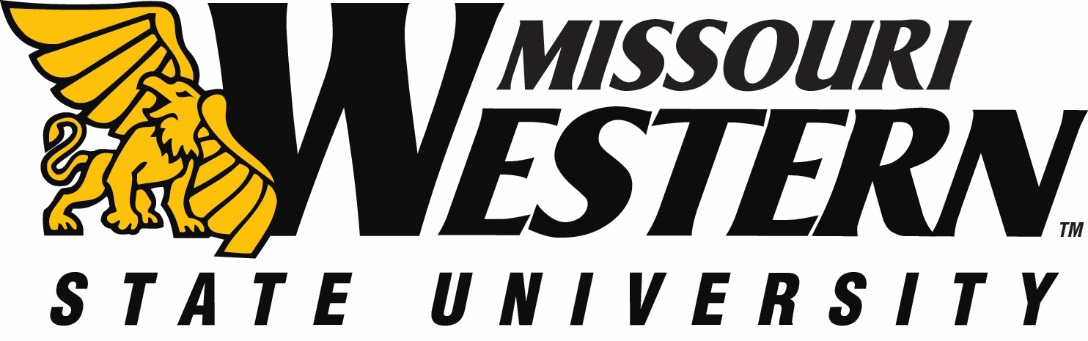  RFP NO:  RFQ20-093					DATE:  		MAY 5, 2020       BUYER:  Kelly Sloan, Purchasing Manager		PHONE:  	(816) 271-4465ADDENDUM #1FUNDING DEPARTMENT:	HUMAN RESOURCES DEPARTMENTEQUIPMENT/SERVICES REQUESTED:    	BENEFIT CONSULTING SERVICESPLEASE NOTE:  SEE BELOW FOR CLARIFICATIONS AND ADDITIONAL INFORMATION:  PLEASE SUBMIT THIS INITIALED ADDENDUM WITH YOUR BID RESPONSE.Why are these services going out to bid (e.g., not satisfied with current consultant/broker or level of service provided, improve pricing, due diligence, ala carte servicing not efficient)?End of the term on our previous bid. When did Missouri Western State University last go out for bid for these services?July 14, 2014.Who is the incumbent consultant/broker?Power Group won the bid and was rebranded to Truss LLC.How long has the incumbent consultant/broker been in place?Six years.What are the current fees charged or commissions paid on an annual basis?$39,000.Are the coverages full-insured?  If not, what coverages are self-funded?Hybrid program.Please describe your current benefit strategy development process?Not defined.How are data and analytics provided today?  Do you utilize a data warehouse product?  Is the information typically provided by your health carriers or broker/consultant?Information provided by Consultant.What are the top three concerns that need to be addressed immediately?Main concern is the overall cost of the program.Please describe your strategy around Wellness.  Also, please describe any products, services or incentives utilized to keep faculty, staff and their families engage in wellbeing activities.We have an active wellness program supplanted by our insurance carrier.Please describe your current approach to communications, ie., are they developed in house vs. developed by an external vendor or your current broker/consultant?Combination of both.Given Missouri’s current shelter-in-place order, will Missouri Western State University accept submissions electronically if submitted prior to 2:00pm on Wednesday, May 13, 2020 or will hard copies be required as noted in Submission Materials, page 9 of the Request for Qualifications 20-093?No.If electronic delivery is acceptable, will a separate flash drive still be required?Flash Drive is required with submission and remember electronic submissions are not permitted.Are there any retiree or separate/grandfathered benefits to be considered in the scope?Retirees to age of 65 only.Please confirm if the current consulting partner fee structure is commission, fee-based or a combination of both.Fee based.Which consulting firms/brokerages have received notice of this RFQ?Excel Vendor list is included as attachment.What have been the actual fixed fees for this scope of services for the past two years?  What special and/or out-of-scope services has been billed for in the last two years?$39,000.  No additional service have been performed out of the scope.Is there a specific format you are requesting for the expected cost of services?No.Is there an anticipated contract term?Yes, Missouri Western State University (MWSU) is seeking a one year agreement with the option to renew an additional two years upon mutual agreement by the vendor and MWSU.  The pricing may be renewed by MWSU on a year-to-year basis to continue the relationship until June 30, 2023, for a three-year agreement.  Please note in pricing page of any proposed increases for the subsequent years should the agreement continue.  See attached RFQ specifications with addition under Term on page 9.  Can samples be provided of the most recent annual enrollment communication materials? Beyond enrollment, what ongoing communications regarding benefits are issued in the course of the year? Benefit Summary is found on Missouri Western State University’s website under Human Resources.Please clarify the extent of communications support that will be expected as part of the engagement?  For example, is the expectation that the university’s consulting/brokerage partner will design and produce new communication materials?Please provide the services that you have available.How does MWSU currently administer its benefits programs (e.g., enrollments, transfer of data to providers, etc.)?In partnership with the consultant.Please confirm that prescription drug coverage is currently provided through the Blue Cross Blue Shield health insurance plan.Yes.Has MWSU presented benefits to faculty and staff as being part of a broader total rewards package? If so, how has that been communicated?Yes, through the Human Resource Office.Is an annual total rewards statement provided to your staff and faculty that brings together a comprehensive view of available benefits for them on a personalized basis?No.Other than voluntary life insurance as listed in Exhibit A, are there other voluntary products offered to faculty staff (e.g., pet, auto/home, identity theft, etc.). If providing voluntary benefits, will MWSU want this to be handled directly with faculty/staff or is MWSU willing to administer the payroll deduction?No.  Mainly through payroll deductions.THIS ADDENDUM IS HEREBY CONSIDERED TO BE A PART OF THE ORIGINAL BID SPECIFICATIONS AND NEEDS TO BE INITIALED AND RETURNED WITH YOUR BID IN ORDER TO BE CONSIDERED.